english class xiii Início:			Término: 			DPO: 1. Do you have to do any chores at home? Look at the pictures: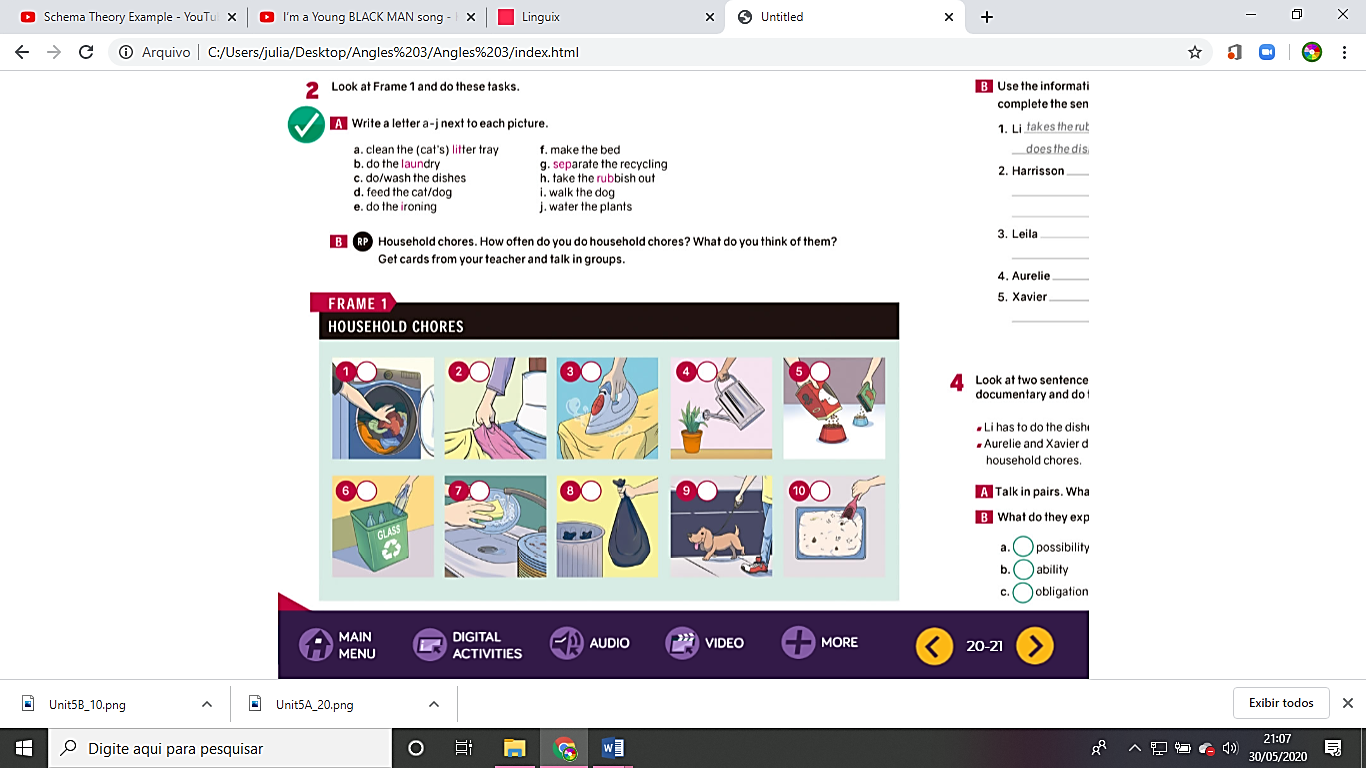 Now, match the pictures to the names of the chores.
(   ) clean the cat’s litter tray(   ) do the laundry(   ) do/wash the dishes(   ) feed the cat/dog(   ) do the ironing(   ) make the bed(   ) separate the recycling(   ) take the rubbish out(   ) walk the dog(   ) water the plants2. What chores did you have to do in your house before quarantine? “Before quarantine, I had to _____________________________________________________________________________________________________________________________________________________________________________________________________________________________________________________________________________________________________”3. What about now?“During quarantine, I have to ____________________________________________________________________________________________________________________________________________________________________________________________________________________________________________________________________________________________________”